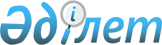 Об установлении квоты рабочих мест для инвалидов
					
			Утративший силу
			
			
		
					Постановление Аральского районного акимата Кызылординской области от 14 апреля 2017 года № 58-қ. Зарегистрировано Департаментом юстиции Кызылординской области 3 мая 2017 года № 5823. Утратило силу постановлением Аральского районного акимата Кызылординской области от 10 февраля 2020 года № 11-қ
      Сноска. Утратило силу постановлением Аральского районного акимата Кызылординской области от 10.02.2020 № 11-қ (вводится в действие со дня первого официального опубликования).
      В соответствии с подпунктом 6) статьи 9 Закона Республики Казахстан от 6 апреля 2016 года "О занятости населения" акимат Аральского района ПОСТАНОВЛЯЕТ:
      1. Установить квоты рабочих мест для инвалидов в размере от двух до четырех процентов от численности рабочих мест без учета рабочих мест на тяжелых работах, работах с вредными, опасными условиями труда согласно приложению к настоящему постановлению.
      2. Контроль за исполнением настоящего постановления возложить на заместителя акима Аральского района Алишевой Ж. 
      3. Настоящее постановление вводится в действие со дня первого официального опубликования. Квоты рабочих мест для инвалидов в размере от двух до четырех процентов от численности рабочих мест без учета рабочих мест на тяжелых работах, работах с вредными, опасными условиями труда
					© 2012. РГП на ПХВ «Институт законодательства и правовой информации Республики Казахстан» Министерства юстиции Республики Казахстан
				
      АКИМ РАЙОНА

М. ОРАЗБАЕВ
Приложение к постановлениюакимата Аральского районаот "14" апреля 2017 года № 58-қ
№
Наименование организаций
Количество рабочих мест
Размер квоты, в % выражении
Количество рабочих мест согласно установленной квоты
1
Акционерное общество "Аралтуз"
280
4 %
11
2
Республиканское государственное казенное предприятие "Камышлыбашский рыбопитомник" Комитета лесного хозяйства и животного мира Министерства сельского хозяйства Республики Казахстан
95
2 %
2
3
Филиал "Сексеулское локомотиворемонтное депо" товарищества с ограниченной ответственностью "Қамқор Локомотив"
200
3 %
6
4
Коммунальное государственное казенное предприятие "Аральский многопрофильный колледж" управления образования Кызылординской области"
100
3 %
3
5
Коммунальное государственное казенное предприятие "Аральский индустриально-технический колледж" управления образования Кызылординской области"
70
2 %
1
6
Государственное коммунальное казенное предприятие "Аральская центральная районная больница с амбулаторно-поликлинической услугой" управления здравоохранения Кызылординской области
300
4 %
12
7
Филиал акционерного общества "КТЖ-Грузовые перевозки"-"Кызылординское отделение ГП"
230
3 %
7